РАЗВИТИЕ РЕЧИ. ЛЕКСИЧЕСКАЯ ТЕМА "НАСЕКОМЫЕ"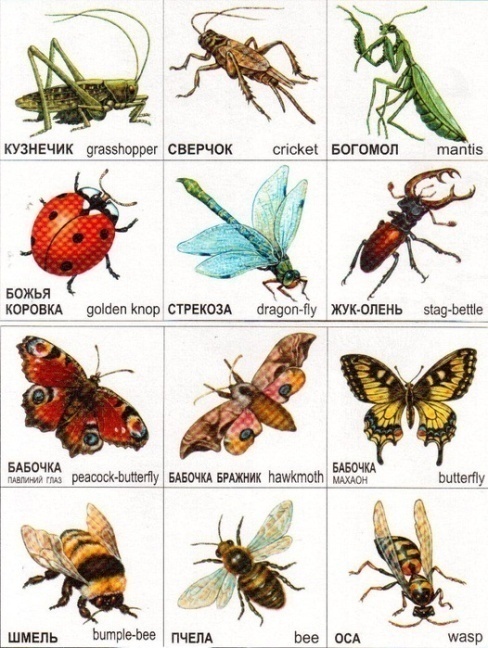 ДЕТИ ДОЛЖНЫ ЗНАТЬ СУЩЕСТВИТЕЛЬНЫЕ: оса, пчела, муха, шмель, бабочка, муравей, кузнечик, комар, стрекоза, божья коровка, паук, майский жук, жук-плавунец, водомерки, жук-щелкун, жук-слоник, панцирь, ножки, брюшко, усики, крылья, хоботок, пыльца, спинка, жало.
ПРИЛАГАТЕЛЬНЫЕ: полезные, вредные, шестиногий, красивая, яркая, пестрая, пятнистая, разноцветная, дружные, трудолюбивые, осторожные, блестящие, жужжащие, защитная окраска, ядовитые.
ГЛАГОЛЫ: летает, жужжит, жалит, кусает, собирает, опыляет, охраняют, порхают, ползут, стрекочет, звенит, уничтожает, плетет, ест, плавает, бегает, прыгает, пищит, строит, откладывает, засыпает.ДЕТИ ДОЛЖНЫ УМЕТЬ ПОДБИРАТЬ ПРИЗНАКИ:
Бабочка – красивая, яркая, пестрая…
Муравей – маленький, трудолюбивый, полезный…
Кузнечик - …
Пчела - …
ПОДБИРАТЬ ДЕЙСТВИЯ:
Пчела – жужжит, летает, жалит, собирает нектар…
Кузнечик – прыгает, стрекочет…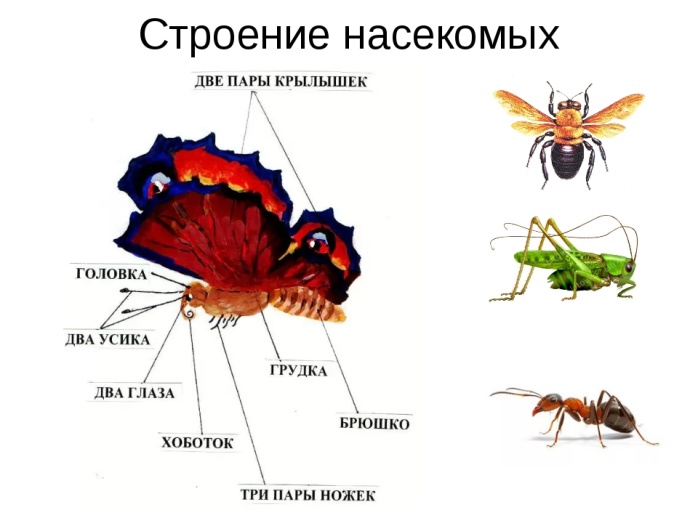 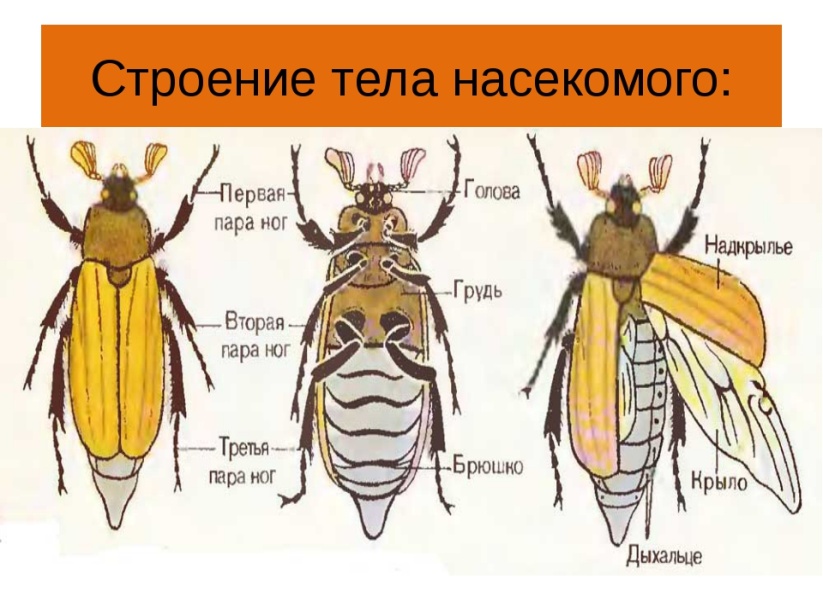 Дидактическая игра «Четвертый лишний»Кузнечик, кошка, собака, лошадьЩука, сом, комар, пескарьБабочка, божья коровка, оса, сорокаСтрекоза, лось, волк, медведьТигр, лев, леопард, мухаМуха, муравей, грач, пчела.Стрекоза, жук, гусеница, собака.Паук, голубь, синица, сорока.Бабочка, таракан, муха, комар.Тля, моль, пчела, гусеница.«Сосчитай» (согласование существительных счислительными в роде, числе)
Один комар, три комара, пять комаров.
(муравей, кузнечик, таракан, клоп, муха, стрекоза, оса, шмель, пчела, божья коровка, жук.«Чей?» (образование притяжательных прилагательных)
У комара писк - комариный
У пчелы мед - ...
У муравья лапка - ...
У шмеля жужжание - ...
У таракана усы - ...
У паука паутина - ...ИСПРАВЬ ОШИБКИ 
Муравей живет в улье.
Муха плетет паутину.
Комар ловит птиц.
Шмели строя муравейник.
Муравей вылез в муравейник.
Стрекоза летает под землей.
Гусеница ползает над веткой.
Бабочка порхает в цветком.
Пчела залетела из улей.Связная речь1. Составь предложение из слов:
Цветок, села, на, бабочка.
По, ветка, ползает, гусеница.
Листок, под, жук, спрятался.
Червяк, из, выползает, земля.
Через, перепрыгнул, кузнечик, кочка.
Паутина, муха, в, попалась.